БАШКОРТОСТАН РЕСПУБЛИКАҺЫБӨРЙӘН РАЙОНЫМУНИЦИПАЛЬ РАЙОНЫНЫҢИСКЕ СОБХАНҒОЛ АУЫЛСОВЕТЫ АУЫЛ БИЛӘМӘҺЕ СОВЕТЫ 453580, Иске Собхангол ауылы,Салауат урамы, 38. тел. (34755) 3-68-00РЕСПУБЛИКА БАШКОРТОСТАНСОВЕТ СЕЛЬСКОГО ПОСЕЛЕНИЯСТАРОСУБХАНГУЛОВСКИЙ СЕЛЬСОВЕТМУНИЦИПАЛЬНОГО РАЙОНАБУРЗЯНСКИЙ РАЙОН453580, с. Старосубхангуловоул. Салавата, 38 тел. (34755) 3-68-00______________________________________________________________________________________________________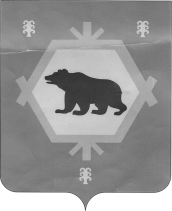 ҠАРАР                                                       ПОСТАНОВЛЕНИЕ«29» август  2023 й              № 21-п                        «29» августа 2023 гО внесении изменений в Постановление Администрации сельского поселения Старосубхангуловский сельсовет муниципального района Бурзянский район Республики Башкортостан от 27.12.2021 года №16-п «Об утверждении Перечня главных администраторов доходов и Перечня источников финансирования дефицита бюджета сельского поселения Старосубхангуловский сельсовет муниципального района Бурзянский район Республики Башкортостан, Порядка осуществления органами местного самоуправления сельского поселения Старосубхангуловский сельсовет муниципального района Бурзянский район Республики Башкортостан инаходящимися в их ведении казенными учреждениями бюджетных полномочий главных администраторов доходов бюджетов бюджетной системы Российской Федерации»В соответствии со статьей 20 Бюджетного кодекса Российской Федерациип р и к а з ы в а ю:Внести в  «Перечень главных администраторов доходов и Перечень источников финансирования дефицита бюджета сельского поселения Старосубхангуловский сельсовет муниципального района Бурзянский район Республики Башкортостан, Порядок осуществления органами местного самоуправления сельского поселения Старосубхангуловский сельсовет муниципального района Бурзянский район Республики Башкортостан и находящимися в их ведении казенными учреждениями бюджетных полномочий главных администраторов доходов бюджетов бюджетной системы Российской Федерации» утвержденный постановлением администрации сельского поселения Старосубхангуловский сельсовет муниципального района Бурзянский район Республики Башкортостан от 27.12.2021 года № 16-п следующие изменения:Дополнить строками:2. Настоящее постановление вступает в силу с даты подписания.3. Контроль за исполнением настоящего постановления за собой.   Глава сельского поселения                                                       		       Р.Р.Шахниязов 7912 02 49999 10 7216 150Прочие межбюджетные трансферты, передаваемые бюджетам сельских поселений на содержание, ремонт, капитальный ремонт, строительство и реконструкцию автомобильных дорог общего пользования местного значения